Bellsquarry Primary School - Promoting Positive Discipline         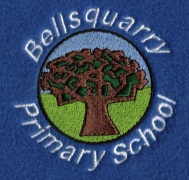 Our school aims to provide a positive, supportive environment. We actively work to promote relationships, social skills, and effective communication – to enhance self esteem and increase pupil responsibility. In our busy school, teachers and staff will offer opportunities and contexts which allow pupils to develop these skills in a real and meaningful context.Social SkillsCooperation, good communication, personal organisation.ResponsibilityTo each other, to their work and to the environment.RelationshipsOpportunities to practise and improve relationshipsRights Respecting SchoolsChild sponsorshipCitizenshipEco schools workPupil councilBuddy systemResidential experiencesOutings and visitsCommunity involvementPlayground gamesPlayground monitorsHealthy tuck shopLitter patrolJRSOsCommittee groupsAssemblies/servicesAfter school clubsPeer moderation opportunitiesSelf esteemOpportunities to practise and improve self esteemCertificates and stickersCurriculum for Excellence awardsNegotiation of class rulesGolden timeClass charts/rewards systemsHouse systemSpecial person/’star of the week’Achievements wallCommunicationOpportunities to practise and improve communicationRights Respecting SchoolsPupil voice policyQuestionnairesPupil council repsEco school repsGlobal citizenship repsCommittee groupsKid’s corner on newsletterAssembliesCommunity timesCircle time activitiesOpen afternoonsP7 helpers at Parents’ ConsultationsClass bubble boxesA high standard of behaviour is expected in Bellsquarry Primary School. All staff work together with all children to maintain high standards and promote positive behaviour.Children are supervised in corridor areas and are expected to walk quietly in lines around schoolChildren are supervised at toilet areasChildren are supervised at cloakroom areasPositive discipline used first – ‘I like the way _____ is sitting up/ listening/ following instructions‘raise hand’ system to get large group’s attention Classroom organisation helps maintain good discipline e.g. room to walk around easily, materials to hand, systems and routines known to childrenChildren negotiate and know class rulesSufficient time is available for calm, unhurried preparation at change over time e.g. lunch, break, end of dayChildren are lined up and leave calmly at break, lunch, end of dayWet playtimes – what class is and isn’t allowed to do is clearly displayedThe same level of good behaviour is expected at after-school clubs – behaviour contracts and information should be given out after all clubs are set upIncentivesPraiseHT certificates, stickers, CfE awardsChildren can be sent to promoted member of staff at any time for praise, reward for good work, behaviour Golden timeSpecial responsibility within class or schoolHouse pointsSpecial person/’star of the week’SanctionsWarning Cards Loss of Golden Time Red SlipsRed slips are monitored by the SLT. A pattern of unacceptable behaviour will be discussed with child, staff and parents. Red slips are sent home to notify parents and the child will be asked to meet with a member of the SLTIf three red slips are received within one term, then parents will be asked to attend a meeting with the HT.If it is a serious incident, red slips will be bypassed and parents called immediatelyAn action plan will be put into place (behaviour plan). This might include the use of a monitoring chart, small steps towards better behaviour.Incidents in the playground are dealt with by the member of staff involved. If it is deemed necessary, that member of staff will relay information to the class teacher and/or promoted members of staff.More serious incidents will be noted in the incident book (kept in main office). Children who continually misbehave or are involved in an incident deemed serious, they will be given a red slip after a verbal warning and/or time out.Unfinished work/homeworkFlexibility will be built into weekly timetables in order to give children opportunities to complete any unfinished pieces of work. If work is still not completed by a Friday, or homework is not handed in, then children may be given the choice of whether they would rather finish this during Golden Time or take the work home to finish over the weekend.AppendicesDiscipline ~ slip system overviewRed Slip ~ meeting with SLT, copy of red slip sent homePromoting Positive Discipline PolicyBehaviour Slip OverviewRed Slip (Behaviour)Red slips may be issued because of behaviour that infringes on peer rights or demonstrates a lack of respect. Children should bring the slip to the HT, or if the HT is not available, another member of the SLT. A copy of the slip should also be sent home in order to notify parents.Children who receive 3 or more red slips in a term will get a letter sent home by the HT, asking parents to discuss the issues with their child.NOTE: Please remember to date all slips.Please detach and send home:--------------------------------------------------------------------------------------